附件：1.农用地转用审批流程图2.农村自建低层房屋建设管理服务流程图3.农村宅基地和建房（规划许可）审批流程图 4.农村宅基地和自建房审批表 5.农村宅基地使用承诺书 6.农村宅基地和建房（规划许可）申请表 7.农村宅基地和建房（规划许可）验收意见 8.农村自建低层房屋开工登记表 9.农村自建低层房屋竣工验收表 10.农村宅基地批准书 11.中华人民共和国乡村建设规划许可证 12.山西省农村自建低层房屋施工合同（试行） 13.农房建筑安装工程预算清单 附件1农用地转用（宅基地）审批流程图附件2夏县农村自建低层房屋建设管理服务流程图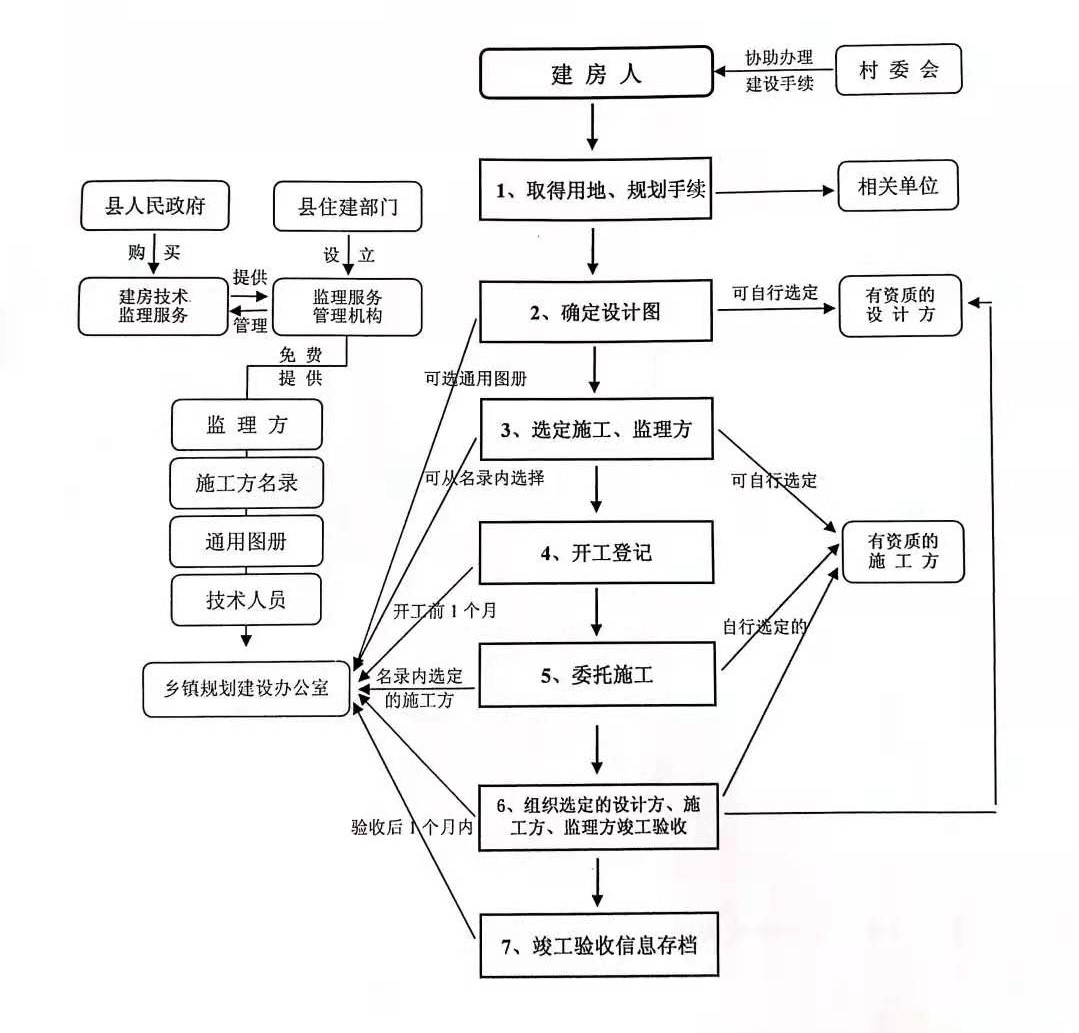 附件3农村宅基地和建房（规划许可）审批流程图附件4农村宅基地和自建房（规划许可）审批表附件5农村宅基地使用承诺书因（1.分户新建住房；2.按照规划迁址新建住房；3.原址改、扩、翻建住房；4.其他）需要，本人申请在           乡（镇、街道）            村      组使用宅基地建房，现郑重承诺：1.本人及家庭成员符合“一户一宅”等申请条件，申请材料真实有效；2.宅基地和建房申请经批准后，我将严格按照批复位置、面积、层数、层高、建筑风格动工建设，在批准后      月内建成并使用；3.新住房建设完成后，按照规定90日内拆除旧房，并无偿退出原有宅基地。如有隐瞒或未履行承诺，本人愿承担一切经济和法律责任。承诺人：           年    月    日    附件6农村宅基地和建房（规划许可）申请表附件7农村宅基地和建房（规划许可）验收意见表附件8农村自建低层房屋开工登记表夏县         乡（镇）         村附件9农村自建低层房屋竣工验收表附件10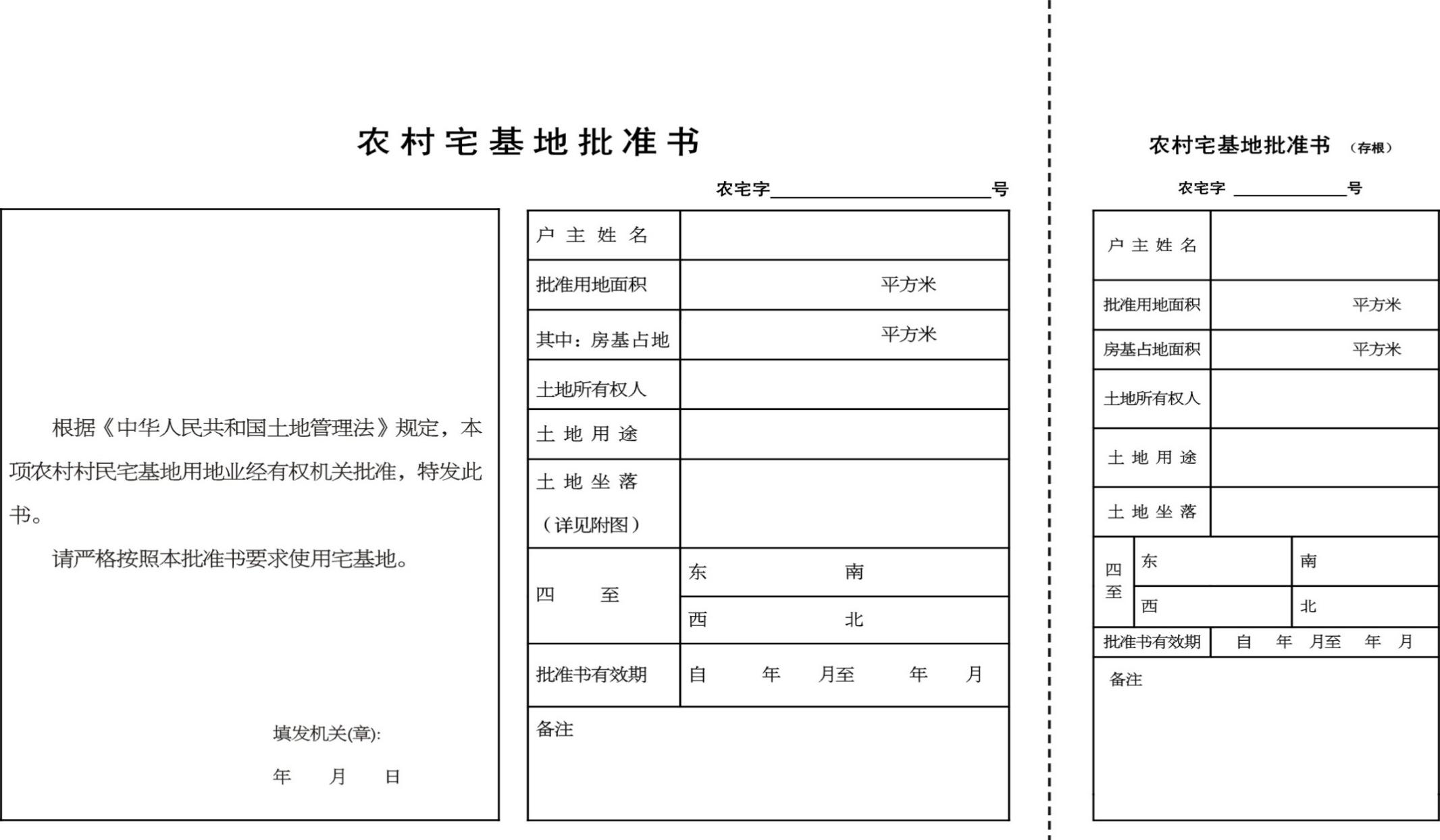 附件12                         合同编号：                 山西省农村自建低层房屋施工合同（试行）（示范文本）    	 山西省住房和城乡建设厅                                  制定山西省市场监督管理局使 用 说 明一、本合同范本适用农村自建低层房屋，指建筑面积在300平方米以内、两层以下（含两层）、跨度小于6米的，农民自建自住或者村集体建设用于办公室、警务室、卫生室、便民服务点、农产品加工作坊的房屋建筑；二、承揽农村自建低层房屋建筑施工的承包人，可以是有资质的建筑设计、施工单位；或依法成立的农房建设专业合作社、农房建设公司、建设类劳务公司等。三、 “合同编号”，建房人向所在乡（镇）人民政府申请开工登记时，由乡（镇）人民政府统一编号。格式为：NF—乡镇行政区划代码—年份—建房顺序排号。例如：山西省长治市沁源县沁河镇2021年第一户登记新建房屋，合同编号应为NF—140431100000—20210001。发包人：             承包人：             根据《中华人民共和国民法典》《山西省农村集体建设用地房屋建筑设计施工监理管理服务办法（试行）》以及其他有关法律规定，遵循平等、自愿、公平和诚实信用的原则，双方就低层房屋建设(以下简称建房)施工有关事项协商一致，共同达成如下协议：建房概况1.工程名称：______________2.建房地点：______________  3.建房规模：           层，总建筑面积           ㎡;结构形式(在□中以划√方式选定，只能选择一项)：□框架结构;  □砖混结构;   □木结构;□其他_______________________。4.宅基地用地批准文件文号：                乡村建设规划许可证号：                  二、承包内容和方式1.承包人与发包人协商，承担以下内容(在□中以划√方式选定，可以选择多项)：□地基基础;□主体结构;□电气管线;□给排水管道;□化粪池工程;□其他             2.承包方式(在□中以划√方式选定，只能选择一项)：□包工包料;清包工;□部分承包;□其他               。三、合同工期计划开工日期：      年      月      日;计划竣工日期：      年      月      日。工期总日历天数：         天。四、价款支付和费用承担1.总价款：人民币          元整 ( 大写          元整)，价款构成详见附件预算清单。经双方协商一致变更施工内容的，变更部分的费用按实增减。2.发包人按照以下约定向承包人支付合同价款(在□中以划√方式选定，只能选择一项)：□按施工进度支付：(1)开工时支付预付款人民币           元整 (大写      元整);(2)地基基础验收合格之日起      日内支付进度款人民币       元整 (大写      元整);(3)地上一层验收合格之日起     日内支付进度款人民币       元整 (大写      元整);(4)地上二层验收合格之日起      日内支付进度款人民币        元整 (大写      元整);(5)竣工结算完成，工程竣工验收合格后      日内付清剩余价款人民币       元整 (大写      元整);□其他付款方式：                          3.承包人承担其雇佣的施工人员的劳动报酬，以及因施工活动导致的施工人员或者其他人员的人身、财产损失，但因发包人原因导致或者加重的损失，由发包人承担。五、施工要求1.发包人应当在开工前依法依规履行项目审批手续、确定设计图，并保证建房地点通电、通水、通路，场地具备施工条件，与周边邻居不存在影响施工的纠纷。2.发包人和承包人提供的建筑材料、建筑构(配)件和设备均应当符合国家和省规定标准。发包人不得要求承包人使用不合格的建筑材料、建筑构(配)件和设备。3.承包人应当遵守有关法律法规规定、施工技术标准和操作规程进行农房设计和施工，采取安全施工措施，及时发现和消除施工、消防等安全隐患。承包人应当接受发包人、设计单位或者人员、行政机关及其委托的专业机构依法实施的监督检查，对检查中发现的质量、安全隐患及时整改。4.承包人完成隐蔽工程施工后，应当提前     日通知发包人验收。发包人不能按时验收的，应当在验收前向承包人提出延期要求。发包人未按时进行验收，也未通知承包人延期的，承包人有权自行验收，验收结果视为发包人认可。隐蔽工程未经验收合格的，不得进入下一道工序施工。5.承包人完成全部施工内容，并备齐施工档案资料后，可以通知发包人进行竣工验收。发包人应当自收到通知之日起      日内组织承包人和设计、监理等单位或者人员进行竣工验收。验收合格的，发包人应当在     日内向承包人签发接受交付的凭证。验收不合格的，承包人应当返工、修复或采取其他补救措施，由此增加的费用和(或)延误的工期由承包人承担。承包人在完成返工、修复或采取其他补救措施后，应当通知发包人，按本项约定的程序重新进行竣工验收。建房未经验收或验收不合格的，发包人不得使用。6.承包人对建房承担质量保修责任，保修期为：地基基础和主体结构为设计文件规定的合理使用年限，屋面防水、有防水要求的卫生间、房间和外墙面防渗    年（不小于5年），电气管线、给排水管道    年（不小于2年）。保修期自竣工验收合格之日起算;建房未经竣工验收，发包人擅自使用的，保修期自其实际占有之日起算。7.建房经竣工验收合格的，以承包人通知发包人进行竣工验收之日为竣工日期;因发包人原因，自收到通知之日起     日内未完成竣工验收的，以承包人通知发包人进行竣工验收之日为竣工日期;建房未经竣工验收，发包人擅自使用的，以其实际占有之日为竣工日期。六、竣工结算承包人应当自竣工验收合格之日起    日内向发包人提供结算清单，发包人应当自收到结算清单之日起    日内完成审核，逾期未完成审核且未提出异议的，视为认可承包人提交的结算清单。承包人对发包人审核意见有异议的，应当自收到审核意见之日起    日内提出，逾期未提出异议的，视为认可审核意见。对于双方认可的结算价款，发包人应当按照本合同第四条的约定支付给承包人;对于其中一方有异议的结算价款，按照本合同第八条约定的争议解决方式处理。七、违约责任1.发包人具有下列情形之一的，承担相应的违约责任：(1)发包人未按合同约定期限和数额支付合同价款的，按日计算向承包人支付逾期应付款万分之    的违约金，逾期超过    日的，承包人可以解除合同;(2)发包人提供的建筑材料、建筑构( 配) 件和设备的规格、数量或质量不符合合同约定，导致承包人返工、修复或者给承包人造成其他损失的，由发包人承担相应损失;(3)发包人违反合同约定造成停工的，按每日    元的标准向承包人支付违约金;(4)发包人未能按照合同约定履行其他义务的，承担因此造成的承包人实际损失。2.承包人具有下列违约情形之一的，承担相应的违约责任：(1)承包人违反合同约定采购和使用不合格的建筑材料、建筑构(配)件和设备，给发包人造成损失的，承担发包人相应损失;(2)承包人未按设计图纸施工或施工质量不符合合同约定的，承担发包人相应损失;(3)承包人未按合同约定期限完成施工，造成工期延误的，按每日    元的标准向发包人支付违约金，工期延误超过    日的，发包人可以解除合同;(4)承包人未按照合同约定履行保修义务或者其他义务的，承担因此造成的发包人实际损失。八、争议解决因合同及合同有关事项发生的争议，双方可以通过协商、调解解决，也可以按下列方式解决(在□中以划√方式选定，只能选择一项)：□向              仲裁委员会申请仲裁;□向房屋所在地有管辖权的人民法院提起诉讼。九、其他事项1.附件预算清单、设计图纸是合同的组成部分。合同未尽事宜，双方可以另行签订补充协议，补充协议是合同的组成部分，具有同等法律效力。2.本合同自双方签字或者盖章之日起生效。3.本合同一式    份，具有同等法律效力，发包人执   份，承包人执   份。发包人(签字或者盖章)：    居民身份证号码：                联系电话：通讯地址：承包人(签字或者盖章)：企业资质证书号：联系电话：统一社会信用代码：              通讯地址：法定代表人：                    联系电话：委托代理人：                    联系电话：                             签订日期：   年    月    日附件13农房建筑安装工程预算清单工程名称注：1、为了简化费用计取，上述表中材料、人工均为全费用单价，其中第8项措施费用可以单列也可以包含在人工单价中计取；表中各分项工程所用材料数量和人工单价可以根据个体工程不同单独列取，也可以合并记取；工料机费用清单必须和合同第二条第1、第2款相对应方式计取；如合同双方对此方式计取有异议，可以参照山西省《2018版建筑工程费用定额》计取。    5、清单项目可根据工程建设实际需要进行调整。夏县人民政府办公室                  2021年4月26日印发申请
户主
信息姓  名姓  名性别年龄    岁联系电话申请
户主
信息身份证号身份证号户口
所在地家庭住址申请理由申请理由          申请人：                                    年    月    日          申请人：                                    年    月    日          申请人：                                    年    月    日          申请人：                                    年    月    日          申请人：                                    年    月    日          申请人：                                    年    月    日          申请人：                                    年    月    日          申请人：                                    年    月    日组级集体经济组织(村民小组)意见组级集体经济组织(村民小组)意见          负责人：                                    年    月    日          负责人：                                    年    月    日          负责人：                                    年    月    日          负责人：                                    年    月    日          负责人：                                    年    月    日          负责人：                                    年    月    日          负责人：                                    年    月    日          负责人：                                    年    月    日村级集体经济组织（村民委员会）意见村级集体经济组织（村民委员会）意见                                                          （盖章）
          负责人:                                     年     月    日                                                            （盖章）
          负责人:                                     年     月    日                                                            （盖章）
          负责人:                                     年     月    日                                                            （盖章）
          负责人:                                     年     月    日                                                            （盖章）
          负责人:                                     年     月    日                                                            （盖章）
          负责人:                                     年     月    日                                                            （盖章）
          负责人:                                     年     月    日                                                            （盖章）
          负责人:                                     年     月    日  建设规划办公室意见建设规划办公室意见                                                         （盖章）
          负责人:                                     年    月    日                                                                                       （盖章）
          负责人:                                     年    月    日                                                                                       （盖章）
          负责人:                                     年    月    日                                                                                       （盖章）
          负责人:                                     年    月    日                                                                                       （盖章）
          负责人:                                     年    月    日                                                                                       （盖章）
          负责人:                                     年    月    日                                                                                       （盖章）
          负责人:                                     年    月    日                                                                                       （盖章）
          负责人:                                     年    月    日                              乡（镇）人民政府审核批准意见乡（镇）人民政府审核批准意见                                                          （盖章）
          负责人:                                     年    月    日                                                                          （盖章）
          负责人:                                     年    月    日                                                                          （盖章）
          负责人:                                     年    月    日                                                                          （盖章）
          负责人:                                     年    月    日                                                                          （盖章）
          负责人:                                     年    月    日                                                                          （盖章）
          负责人:                                     年    月    日                                                                          （盖章）
          负责人:                                     年    月    日                                                                          （盖章）
          负责人:                                     年    月    日                申请户主信息姓名性别性别年龄年龄年龄岁岁岁联系电话联系电话联系电话申请户主信息身份证号户口所在地户口所在地户口所在地户口所在地家庭成员信息姓名年龄年龄与户主关系与户主关系与户主关系与户主关系身份证号身份证号身份证号身份证号身份证号身份证号身份证号户口所在地户口所在地户口所在地户口所在地家庭成员信息家庭成员信息家庭成员信息家庭成员信息现宅基地及农房情况宅基地面积宅基地面积m2m2建筑面积建筑面积建筑面积建筑面积建筑面积m2m2m2权属证书权属证书权属证书权属证书现宅基地及农房情况现宅基地处置情况现宅基地处置情况现宅基地处置情况1.保留（     m2）； 2.退给村集体；3.其他（        ）1.保留（     m2）； 2.退给村集体；3.其他（        ）1.保留（     m2）； 2.退给村集体；3.其他（        ）1.保留（     m2）； 2.退给村集体；3.其他（        ）1.保留（     m2）； 2.退给村集体；3.其他（        ）1.保留（     m2）； 2.退给村集体；3.其他（        ）1.保留（     m2）； 2.退给村集体；3.其他（        ）1.保留（     m2）； 2.退给村集体；3.其他（        ）1.保留（     m2）； 2.退给村集体；3.其他（        ）1.保留（     m2）； 2.退给村集体；3.其他（        ）1.保留（     m2）； 2.退给村集体；3.其他（        ）1.保留（     m2）； 2.退给村集体；3.其他（        ）1.保留（     m2）； 2.退给村集体；3.其他（        ）1.保留（     m2）； 2.退给村集体；3.其他（        ）1.保留（     m2）； 2.退给村集体；3.其他（        ）拟申请宅基地及建房（规划许可）情况宅基地面积宅基地面积m2m2m2m2m2m2m2m2房基占地面积房基占地面积房基占地面积房基占地面积房基占地面积m2m2m2拟申请宅基地及建房（规划许可）情况地址拟申请宅基地及建房（规划许可）情况四至东至:              南至:东至:              南至:东至:              南至:东至:              南至:东至:              南至:东至:              南至:东至:              南至:东至:              南至:东至:              南至:东至:              南至:东至:              南至:东至:              南至:建房类型：1.原址翻建2.改扩建3.异址新建建房类型：1.原址翻建2.改扩建3.异址新建建房类型：1.原址翻建2.改扩建3.异址新建建房类型：1.原址翻建2.改扩建3.异址新建建房类型：1.原址翻建2.改扩建3.异址新建拟申请宅基地及建房（规划许可）情况四至西至:              北至:西至:              北至:西至:              北至:西至:              北至:西至:              北至:西至:              北至:西至:              北至:西至:              北至:西至:              北至:西至:              北至:西至:              北至:西至:              北至:建房类型：1.原址翻建2.改扩建3.异址新建建房类型：1.原址翻建2.改扩建3.异址新建建房类型：1.原址翻建2.改扩建3.异址新建建房类型：1.原址翻建2.改扩建3.异址新建建房类型：1.原址翻建2.改扩建3.异址新建拟申请宅基地及建房（规划许可）情况地类1.建设用地    2.未利用地3.农用地（耕地、林地、草地、其它）1.建设用地    2.未利用地3.农用地（耕地、林地、草地、其它）1.建设用地    2.未利用地3.农用地（耕地、林地、草地、其它）1.建设用地    2.未利用地3.农用地（耕地、林地、草地、其它）1.建设用地    2.未利用地3.农用地（耕地、林地、草地、其它）1.建设用地    2.未利用地3.农用地（耕地、林地、草地、其它）1.建设用地    2.未利用地3.农用地（耕地、林地、草地、其它）1.建设用地    2.未利用地3.农用地（耕地、林地、草地、其它）1.建设用地    2.未利用地3.农用地（耕地、林地、草地、其它）1.建设用地    2.未利用地3.农用地（耕地、林地、草地、其它）1.建设用地    2.未利用地3.农用地（耕地、林地、草地、其它）1.建设用地    2.未利用地3.农用地（耕地、林地、草地、其它）建房类型：1.原址翻建2.改扩建3.异址新建建房类型：1.原址翻建2.改扩建3.异址新建建房类型：1.原址翻建2.改扩建3.异址新建建房类型：1.原址翻建2.改扩建3.异址新建建房类型：1.原址翻建2.改扩建3.异址新建拟申请宅基地及建房（规划许可）情况住房建筑面积住房建筑面积m2m2m2m2建筑层数建筑层数建筑层数建筑层数层层层建筑高度建筑高度建筑高度建筑高度米拟申请宅基地及建房（规划许可）情况是否征求相邻权利人意见： 1.是     2.否是否征求相邻权利人意见： 1.是     2.否是否征求相邻权利人意见： 1.是     2.否是否征求相邻权利人意见： 1.是     2.否是否征求相邻权利人意见： 1.是     2.否是否征求相邻权利人意见： 1.是     2.否是否征求相邻权利人意见： 1.是     2.否是否征求相邻权利人意见： 1.是     2.否是否征求相邻权利人意见： 1.是     2.否是否征求相邻权利人意见： 1.是     2.否是否征求相邻权利人意见： 1.是     2.否是否征求相邻权利人意见： 1.是     2.否是否征求相邻权利人意见： 1.是     2.否是否征求相邻权利人意见： 1.是     2.否是否征求相邻权利人意见： 1.是     2.否是否征求相邻权利人意见： 1.是     2.否是否征求相邻权利人意见： 1.是     2.否是否征求相邻权利人意见： 1.是     2.否申请理由申请人：                                   年      月      日申请人：                                   年      月      日申请人：                                   年      月      日申请人：                                   年      月      日申请人：                                   年      月      日申请人：                                   年      月      日申请人：                                   年      月      日申请人：                                   年      月      日申请人：                                   年      月      日申请人：                                   年      月      日申请人：                                   年      月      日申请人：                                   年      月      日申请人：                                   年      月      日申请人：                                   年      月      日申请人：                                   年      月      日申请人：                                   年      月      日申请人：                                   年      月      日申请人：                                   年      月      日组级集体经济组织(村民小组)意见负责人：                                   年      月      日负责人：                                   年      月      日负责人：                                   年      月      日负责人：                                   年      月      日负责人：                                   年      月      日负责人：                                   年      月      日负责人：                                   年      月      日负责人：                                   年      月      日负责人：                                   年      月      日负责人：                                   年      月      日负责人：                                   年      月      日负责人：                                   年      月      日负责人：                                   年      月      日负责人：                                   年      月      日负责人：                                   年      月      日负责人：                                   年      月      日负责人：                                   年      月      日负责人：                                   年      月      日村民委员会意见                                         （盖章）负责人：                                   年      月      日                                         （盖章）负责人：                                   年      月      日                                         （盖章）负责人：                                   年      月      日                                         （盖章）负责人：                                   年      月      日                                         （盖章）负责人：                                   年      月      日                                         （盖章）负责人：                                   年      月      日                                         （盖章）负责人：                                   年      月      日                                         （盖章）负责人：                                   年      月      日                                         （盖章）负责人：                                   年      月      日                                         （盖章）负责人：                                   年      月      日                                         （盖章）负责人：                                   年      月      日                                         （盖章）负责人：                                   年      月      日                                         （盖章）负责人：                                   年      月      日                                         （盖章）负责人：                                   年      月      日                                         （盖章）负责人：                                   年      月      日                                         （盖章）负责人：                                   年      月      日                                         （盖章）负责人：                                   年      月      日                                         （盖章）负责人：                                   年      月      日申请户主身份证号身份证号乡村建设规划许可证号乡村建设规划许可证号农村宅基地批准书号农村宅基地批准书号开工日期开工日期竣工日期竣工日期批准宅基地面积批准宅基地面积㎡㎡实用宅基地面积实用宅基地面积㎡批准房基占地面积批准房基占地面积㎡㎡实际房基占地面积实际房基占地面积㎡批建层数/高度批建层数/高度层/   米层/   米竣工层数/高度竣工层数/高度层/   米拆旧退还宅基地情况拆旧退还宅基地情况竣工平面简图（标注长宽及四至）经办人：经办人：经办人：经办人：经办人：经办人：规划建设办公室验收意见                          负责人：          年   月   日                          负责人：          年   月   日                          负责人：          年   月   日                          负责人：          年   月   日                          负责人：          年   月   日                          负责人：          年   月   日乡镇政府验收意见                                              （盖章）负责人：          年   月   日                                              （盖章）负责人：          年   月   日                                              （盖章）负责人：          年   月   日                                              （盖章）负责人：          年   月   日                                              （盖章）负责人：          年   月   日                                              （盖章）负责人：          年   月   日备注建房人（单位信息）姓名（名称）身份证号（法人代码）联系电话建房人（单位信息）住  址拟建房屋信息建筑面积（㎡）层  数结构类型设计图选用方式：□通用图集内的设计图□由符合从业许可要求的人员修改后的通用设计图□由符合从业许可要求的人员绘制的设计图□由有资质的单位编制的设计施工图纸（未选用通用设计图纸的，应当将设计图附后）选用方式：□通用图集内的设计图□由符合从业许可要求的人员修改后的通用设计图□由符合从业许可要求的人员绘制的设计图□由有资质的单位编制的设计施工图纸（未选用通用设计图纸的，应当将设计图附后）选用方式：□通用图集内的设计图□由符合从业许可要求的人员修改后的通用设计图□由符合从业许可要求的人员绘制的设计图□由有资质的单位编制的设计施工图纸（未选用通用设计图纸的，应当将设计图附后）选用方式：□通用图集内的设计图□由符合从业许可要求的人员修改后的通用设计图□由符合从业许可要求的人员绘制的设计图□由有资质的单位编制的设计施工图纸（未选用通用设计图纸的，应当将设计图附后）选用方式：□通用图集内的设计图□由符合从业许可要求的人员修改后的通用设计图□由符合从业许可要求的人员绘制的设计图□由有资质的单位编制的设计施工图纸（未选用通用设计图纸的，应当将设计图附后）选用方式：□通用图集内的设计图□由符合从业许可要求的人员修改后的通用设计图□由符合从业许可要求的人员绘制的设计图□由有资质的单位编制的设计施工图纸（未选用通用设计图纸的，应当将设计图附后）设计图制图人姓名或单位名称制图人证件号或单位公章施工方施工单位名称施工单位公章监理方监理人姓名或单位名称监理人证件号或单位公章乡（镇）人民政府意见经办人：             负责人：                        （公章）                                                 年     月     日           经办人：             负责人：                        （公章）                                                 年     月     日           经办人：             负责人：                        （公章）                                                 年     月     日           经办人：             负责人：                        （公章）                                                 年     月     日           经办人：             负责人：                        （公章）                                                 年     月     日           经办人：             负责人：                        （公章）                                                 年     月     日                   市     县（市、区）        乡（镇）        市     县（市、区）        乡（镇）        市     县（市、区）        乡（镇）        市     县（市、区）        乡（镇）        市     县（市、区）        乡（镇）        市     县（市、区）        乡（镇）        市     县（市、区）        乡（镇）        市     县（市、区）        乡（镇）建房人
（单位）信息姓名
（名称）身份证号
（法人代码）联系电话建房人
（单位）信息住址房屋建设信息建筑面积（㎡）层数结构类型房屋建设信息开工日期竣工日期备  注工程内容验收记录验收结论参加验收的单位和人员建房人建房人设计方设计方施工方施工方监理方参加验收的单位和人员





（签字盖章）
     年 　月　 日





（签字盖章）
     年 　月　 日





（签字盖章）
     年 　月　 日





（签字盖章）
     年 　月　 日（签字盖章）
     年 　月　 日（签字盖章）
     年 　月　 日





（签字盖章）
     年 　月　 日附件11中华人民共和国乡村建设规划许可证乡字第              号根据《中华人民共和国土地管理法》《中华人民共和国城乡规划法》和国家有关规定，经审核，本建设工程符合国土空间规划和用途管制要求，颁发此证。发证机关：（盖章）                                 年    月    日    遵守事项一、本证是经乡（镇）人民政府依法审核，在乡、村规划区内有关建设工程符合国土空间规划和用途管制要求的法律凭证。二、依法应当取得本证，但未取得本证或违反本证规定的，均属违法行为。三、未经发证机关审核同意，本证的各项规定不得随意变更。四、乡（镇）人民政府依法有权查验本证，建设单位（个人）有责任提交查验。五、本证所需附图及附件由发证机关依法确定，与本证具有同等法律效力。序号工料机名称特征描述计量单位工程量金额（元）金额（元）序号工料机名称特征描述计量单位工程量全费用单价合价1土方工程1.1挖、填土方m31.2外运土m31.3外买土m3……2主体工程2.1主体材料m32.1.1青红砖、砌体、砌块m3/块2.1.2混凝土m32.1.3钢筋t2.1.4砂子m32.1.5水泥t2.1.6石子m32.1.7毛石m3……2.2主体人工2.1.1人工综合费用（按照建筑面积计算）元/m22.1.2零星工或日工资工日3屋面及防水工程3.1材料3.1.1屋面材料……m2/块3.1.2防水材料……m23.2人工元/m24初（粗）装修4.1装修材料……4.2装修人工4.2.1地面元/m24.2.2散水元/m24.2.3墙面（内、外）元/m24.2.4顶棚工程元/m25给排水工程5.1给排水材料……5.2给排水人工元/m26采暖工程6.1采暖材料……元/m26.2采暖人工元/m27电气照明工程7.1电气照明材料7.2电气照明人工8措施项目8.1脚手架m25.2模板工程m28.3垂直运输及超高m2合     计合     计合     计合     计合     计合     计合     计